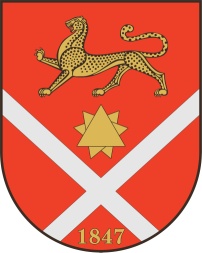 Республика Северная Осетия – АланияроектПравобережный районБесланское городское поселениеСобрание представителей Бесланского городского поселенияРешение № 2от 28  июня 2018 г.                                                                                   г. БесланВ соответствии с п.1 ч.1 ст.14, п.2 ч.3 ст.28 Федерального закона от 06.10.2003 г. N 131-ФЗ «Об общих принципах организации местного самоуправления в Российской Федерации», Уставом Бесланского городского поселения Правобережного района Республики Северная Осетия --Алания и Положением «О порядке организации и проведении публичных слушаний», утвержденным решением Собрания представителей Бесланского городского поселения от 22.05.2009 г. №73, рассмотрев представленный администрацией местного самоуправления Бесланского городского поселения проект отчета об исполнении бюджета Бесланского городского поселения за 2017 г., Собрание представителей Бесланского городского поселенияРЕШАЕТ: 	1. Одобрить проект отчета об исполнении бюджета Бесланского городского поселения за 2017 г. 	2. Проект Решения Собрания представителей Бесланского городского поселения «Об утверждении отчета об исполнении бюджета Бесланского городского поселения за 2017 г.» (прилагается) рассмотреть на публичных слушаниях.  	3. Назначить проведение публичных слушаний по обсуждению проекта Решения Собрания представителей Бесланского городского поселения «Об утверждении отчета об исполнении бюджета Бесланского городского поселения за 2017 г.» на 17 июня 2018 г. 10 ч. 00 мин. по адресу: РСО-Алания, Правобережный район, г. Беслан, ул. ген. Плиева 18, 3 этаж, зал заседаний. Форма проведения публичных слушаний - слушания по проектам правовых актов в органе местного самоуправления. 	4. Ответственность за проведение вышеуказанных публичных слушаний возложить на администрацию местного самоуправления  Бесланского городского поселения Правобережного района Республики Северная Осетия – Алания.  	5. Администрации местного самоуправления Бесланского городского поселения Правобережного района Республики Северная Осетия – Алания провести мероприятия по подготовке и организации публичных слушаний  и оповещению жителей г. Беслана о проведении публичных слушаний. 	6. Замечания и предложения по проекту решения направлять по адресу: РСО-Алания, г. Беслан, ул. Плиева, 18.	7. Настоящее решение подлежит официальному опубликованию в газете «Вестник Беслана». Глава муниципального образованияБесланского городского поселения                                                                       Г.А. ХаутовПРОЕКТ                                                                                                    Приложение к РешениюСобрания представителей Бесланского городского поселения                                                                                                                                                            от  ______ 2018 г.   № ___                  Республика Северная Осетия – АланияроектПравобережный районБесланское городское поселениеСобрание представителей Бесланского городского поселенияРешение № ___от «     » __________ 2018  г.                                   	                        г. БесланВ соответствии с Бюджетным кодексом РФ, Федеральным законом от 06.10.2003 N131-ФЗ «Об общих принципах организации местного самоуправления в Российской Федерации», Уставом Бесланского городского поселения, принимая во внимания итоги публичных слушаний от «__»_______ 2018 г., Собрание представителей Бесланского городского поселения РЕШАЕТ:1. Утвердить отчет об исполнении бюджета Бесланского городского поселения за 2017 год (прилагается):- по доходам в сумме 73 343 065, 13 (семьдесят три миллиона триста сорок три тысячи шестьдесят пять)  рублей (тринадцать) копеек;- по расходам в сумме 74 493 201, 63 (семьдесят четыре миллиона четыреста девяносто три тысячи двести один) рубль (шестьдесят три) копейки.Дефицит по исполнению бюджета за 2017 г. составляет 1 150 136, 50 (один миллион сто пятьдесят тысяч сто тридцать шесть) рублей (пятьдесят) копеек, который погашен за счет остатка на расчетном счете на 01.01.2017 г.  2.   Опубликовать настоящее решение в газете «Вестник Беслана».3. Настоящее решение вступает в силу со дня его официального опубликования (обнародования).Глава муниципального образованияБесланского городского поселения                                                                          Г.А. Хаутов«О рассмотрении проекта отчета об исполнении бюджета Бесланского городского поселения за 2017 год и назначении публичных слушаний»«Об утверждении отчета об исполнении бюджета Бесланского городского поселения за 2017 г.»